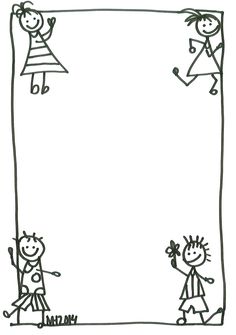 ИМЕНИЦЕ, ГЛАГОЛИ, МЕСТО,ВРЕМЕ, НАЧИНИМЕНИЦЕ, ГЛАГОЛИ, МЕСТО,ВРЕМЕ, НАЧИНИМЕНИЦЕ, ГЛАГОЛИ, МЕСТО,ВРЕМЕ, НАЧИНпоени1.Именице  су  речи ______________________________________________________ _____________________________________________________________________ (2,___)2.Попуни  табелу  стављајући  знак  + у  одговарајућа  поља(8,___)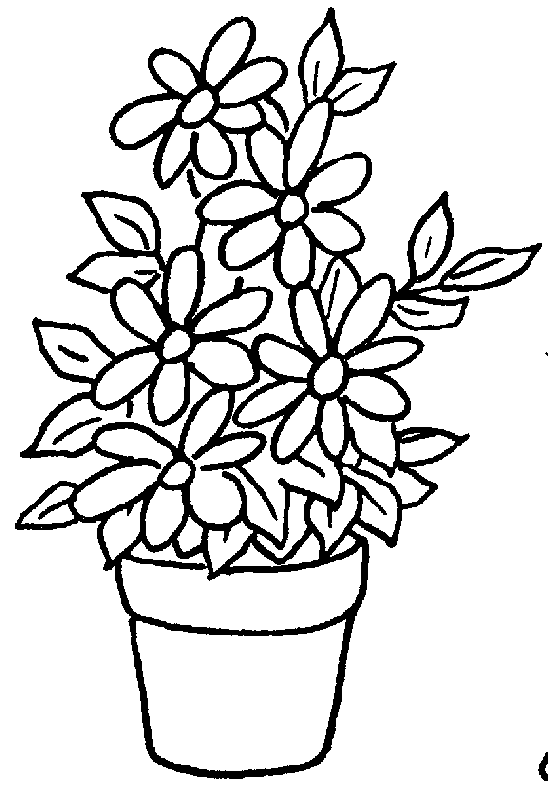 3.Глаголи  су  речи ______________________________________________________ _____________________________________________________________________ (2,___)4.Дате  глаголе разврстај у табелусмрачити, донети, гледати, играти, севати, жалити, поцрвенети, грмети,оседети(5,___)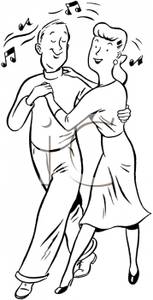 5.У  следећим  реченицама  именице  подвуци  једном  линијом,а  глаголе  са  две:Магарац  је  њакао  и  затезао  конопац.Игор  је  у  соби  читао  занимљиву  књигу  и  јео  омиљени  кекс.(5,___)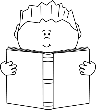 6.Напиши  једну  реченицу у :садшњем  времену ____________________________________________________ прошлом времену _____________________________________________________будућем времену _____________________________________________________ (3,___)7.Шта  означавају  подвучене  речи  у  реченицама:У  пролеће  планинар  истражије. ________________ Он се пажљиво пење. _______________ Стигао  је  на  врх  планине. _     _______________________ (3,___)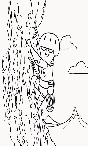 8.Из  датих  реченица  издвој  речи  које  означавају  место  време  и  начинСаша  је  јутрос хитро  заузео место у реду.место ________________време:________________начин:________________ Да ли  ће  касније  пажњиво слушати  на  часу? место ________________време:________________начин:________________ (6,___)9.Прошири  дате  реченице   речима  које  означавају  место,  време  и  начин:Миш  се  крије._____________________________________________________________________ Мачак   га  тражи._____________________________________________________________________ (6,___)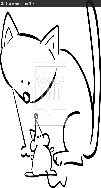 10.Састави  реченицу  од  датих  речи________________________________________________________________ ___________________________________________________________________(2,___)